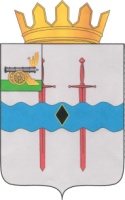 КАРДЫМОВСКИЙ РАЙОННЫЙ СОВЕТ ДЕПУТАТОВР Е Ш Е Н И Еот «___»____2022                            № Ре-Об утверждении плана работыКардымовского районного Советадепутатов на  2023 годРассмотрев предложения постоянных депутатских комиссий Кардымовского районного Совета депутатов, Администрации муниципального образования «Кардымовский район» Смоленской области, Кардымовский районный Совет депутатовР Е Ш И Л:Утвердить прилагаемый план работы Кардымовского районного Совета депутатов на 2023 год.Председатель Кардымовского районного Совета депутатов								И.В. ГорбачевУТВЕРЖДЁНрешением Кардымовского районного Совета депутатовот «__»_____2019   № ___П Л А Нработы Кардымовского районного Совета депутатовна 2023 годВзаимодействие с советами депутатов городского и сельских поселений: № п.п.Наименование вопросаОтветственныеСрок рассмотренияСрок рассмотренияОтметка обисполнении№ п.п.Наименование вопросаОтветственныена депутатскойкомиссиина заседаниипредставительногоорганаОтметка обисполнении1234561О внесении изменений в Устав муниципального образования «Карымовский район» Смоленской областиКардымовский районный Совет депутатовЯнварь-декабрьЯнварь-декабрь2О внесении изменений в решение Кардымовского районного Совета депутатов № ___ от «__»____2022 «О бюджете муниципального образования «Кардымовский район» Смоленской области на 2023 и на плановый период 2024-2025 годов»Администрациямуниципального образования«Кардымовский район»январьянварь3Об отчете комиссии по делам несовершеннолетнихАдминистрацияМО «Кардымовский район»январьянварь4Об утверждении сети общеобразовательных школ, учреждений дополнительного образования и детских дошкольных учреждений на 2023-2024 учебные годыАдминистрациямуниципального образования «Кардымовский район»январьянварь5О подготовке к весеннему севу Администрациямуниципального образования«Кардымовский район»февральфевраль6Об отчете Кардымовского районного Совета депутатов о работе в 2022 годуКардымовский районный Совет депутатовМарт-апрельМарт-апрель7Об отчете Администрации муниципального образования «Кардымовский район» Смоленской области за 2022 годАдминистрациямуниципального образования«Кардымовский район»Март-ноябрьМарт-ноябрь8Об утверждении Реестра объектов недвижимости муниципальной собственности муниципального образования «Кардымовский район» Смоленской области  Администрациямуниципального образования«Кардымовский район»мартмарт9О работе Администраций по внеочередному выделению, ремонту, закреплению жилья за гражданами из числа детей-сирот и детей, оставшихся без попечения родителейАдминистрациямуниципального образования«Кардымовский район»мартмарт10Об исполнении бюджета муниципального образования «Кардымовский район» в первом квартале 2023 годаАдминистрациямуниципального образования«Кардымовский район»апрельапрель11О внесении изменений в решение Кардымовского районного Совета депутатов № ___ от «__»___2022 «О бюджете муниципального образования «Кардымовский район» Смоленской области на 2022 год и на плановый период 2023-2024 годов»Администрация муниципального образования«Кардымовский район»апрельапрель12Об организации общественного порядка на территории муниципального образования «Кардымовский район» Смоленской областиОВД (по согласованию)маймай13Об утверждении годового отчета об исполнении бюджета муниципального образования «Кардымовский район» Смоленской области за 2022 годАдминистрациямуниципального образования«Кардымовский районмаймай14О подготовке общеобразовательных учреждений к проведению летней оздоровительной кампанииАдминистрациямуниципального образования«Кардымовский районмаймай15О транспортном обслуживании населения в границах муниципального района в первом полугодии 2023 годаАдминистрация муниципального образования«Кардымовский район»июньиюнь16Об исполнении бюджета муниципального образования «Кардымовский район» Смоленской области в первом полугодии 2023 годаАдминистрация муниципального образования«Кардымовский район»июльиюль17О внесении изменений в решение Кардымовского районного Совета депутатов № ___ от «___»____2022 «О бюджете муниципального образования «Кардымовский район» Смоленской области на 2023 год и на плановый период 2024-2025 годов»Администрация муниципального образования«Кардымовский район»июльиюль18О мерах по энергосбережению на территории муниципального образования «Кардымовский район» Смоленской областиАдминистрация муниципального образования«Кардымовский район»августавгуст19О готовности общеобразовательных  учреждений к новому учебному годуАдминистрация муниципального образования«Кардымовский район»августавгуст20О ходе строительства жилья в муниципальном образовании «Кардымовский район» Смоленской областиАдминистрация муниципального образования«Кардымовский район»августавгуст21Об утверждении средней рыночной стоимости одного квадратного метра жилья на территории муниципального образования «Кардымовский район» Смоленской области на 2023 годАдминистрация муниципального образования«Кардымовский район»сентябрьсентябрь22О прогнозе социально-экономического развития муниципального образования «Кардымовский район» Смоленской области на 2023 годАдминистрация муниципального образования«Кардымовский район»сентябрьсентябрь23О готовности учреждений культуры к работе в зимний период 2023-2024гг.Администрация муниципального образования«Кардымовский район»сентябрьсентябрь24Об исполнении бюджета муниципального образования «Кардымовский район» Смоленской области за 9 месяцев 2023 годаАдминистрация муниципального образования«Кардымовский район»октябрьоктябрь25О внесении изменений в решение Кардымовского районного Совета депутатов № ___ от «___»____2022 «О бюджете муниципального образования «Кардымовский район» Смоленской области на 2023 год и на плановый период 2024-2025 годов»Администрация муниципального образования«Кардымовский район»октябрьоктябрь26Об отчетах постоянных депутатских комиссийКардымовский районный Совет депутатовНоябрь-декабрьНоябрь-декабрь27О внесении изменений в решение Кардымовского районного Совета депутатов № __ от «__»___2022 «О бюджете муниципального образования «Кардымовский район» Смоленской области на 2023 год и на плановый период 2024-2025 годов»Администрация муниципального образования«Кардымовский район»декабрьдекабрь28О бюджете муниципального образования «Кардымовский район» Смоленской области на 2024 год и на плановый период 2025-2026 годов»Администрация муниципального образования«Кардымовский район»декабрьдекабрь29Об утверждении Плана приватизации объектов недвижимости муниципальной собственности муниципального образования «Кардымовский район» Смоленской области на 2024 годАдминистрация муниципального образования«Кардымовский район»декабрьдекабрь30Заседание Кардымовского районного Совета депутатовВедущий специалист Кардымовского районного Совета депутатов	В соответствии с планом работ	В соответствии с планом работ31Заседания депутатских комиссийПредседатели депутатских комиссийЗа 3-10 дней до заседания Кардымовского районного Совета депутатовЧерез  3-10 дней после заседания постоянных депутатских комиссий Кардымовского районного Совета депутатов32Семинары, совещания, слушанияВедущий специалист Кардымовского районного Совета депутатовПо мере необходимостиПо мере необходимости33Дни приема граждан в Кардымовском районном Совете депутатовПредседатель Кардымовского районного Совета депутатов Первый вторник месяца	По мере необходимости№ Наименование вопросов Дата  Ответственные 1. Оказание методической и практической помощи в организации работы представительным органам городского и сельских поселений   постоянно Кардымовский районный Совет депутатов 2. Участие в работе заседаний Советов городского и сельских поселений по графику Кардымовский районный Совет депутатов 3. Участие в мероприятиях, проводимых органами местного самоуправления в городском и сельских поселениях. согласно планов поселений Кардымовский районный Совет депутатов 